РЕШЕНИЕВ соответствии с Решением Городской Думы Петропавловск-Камчатского городского округа от 31.10.2013 № 145-нд «О наградах и почетных званиях Петропавловск-Камчатского городского округа» Городская Дума Петропавловск-Камчатского городского округаРЕШИЛА:1. Наградить Почетными грамотами Городской Думы Петропавловск-Камчатского городского округа за плодотворный добросовестный труд, высокий уровень профессионализма, большой личный вклад в развитие культурной жизни Петропавловск-Камчатского городского округа и в честь Дня работника культуры России следующих работников муниципального автономного учреждения культуры «Городской дом культуры «СРВ»:Канторову Екатерину Александровну - методиста обособленного структурного подразделения «Исторический выставочный центр «Город Воинской Славы»;Михайлову Ирину Леонидовну - заведующую сектором;Птачек Наталью Анатольевну - заместителя директора.2. Направить настоящее решение в газету «Град Петра и Павла» 
для опубликования.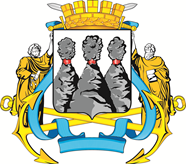 ГОРОДСКАЯ ДУМАПЕТРОПАВЛОВСК-КАМЧАТСКОГО ГОРОДСКОГО ОКРУГАот 21.03.2018 № 139-р7-я сессияг.Петропавловск-КамчатскийО награждении Почетными грамотами Городской Думы Петропавловск-Камчатского городского округа работников муниципального автономного учреждения культуры «Городской дом культуры «СРВ»Председатель Городской Думы Петропавловск-Камчатского городского округа Г.В. Монахова